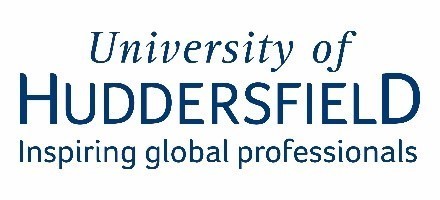 Primary ITE Programmes School Based TrainingAssessment/ Record Keeping Proforma V1 Single Lesson/ActivityAn exemplar sheet, for tracking children’s progress and achievement, in one taught lesson or activity; information from this sheet could be transferred onto your lesson plan.Observations and assessments (add more rows as needed)Lesson informationDate:Class:Subject/area:Learning objective:Name of ChildObjectives met?Comments/ next steps/ adaptations